ULUDAĞ ÜNİVERSİTESİ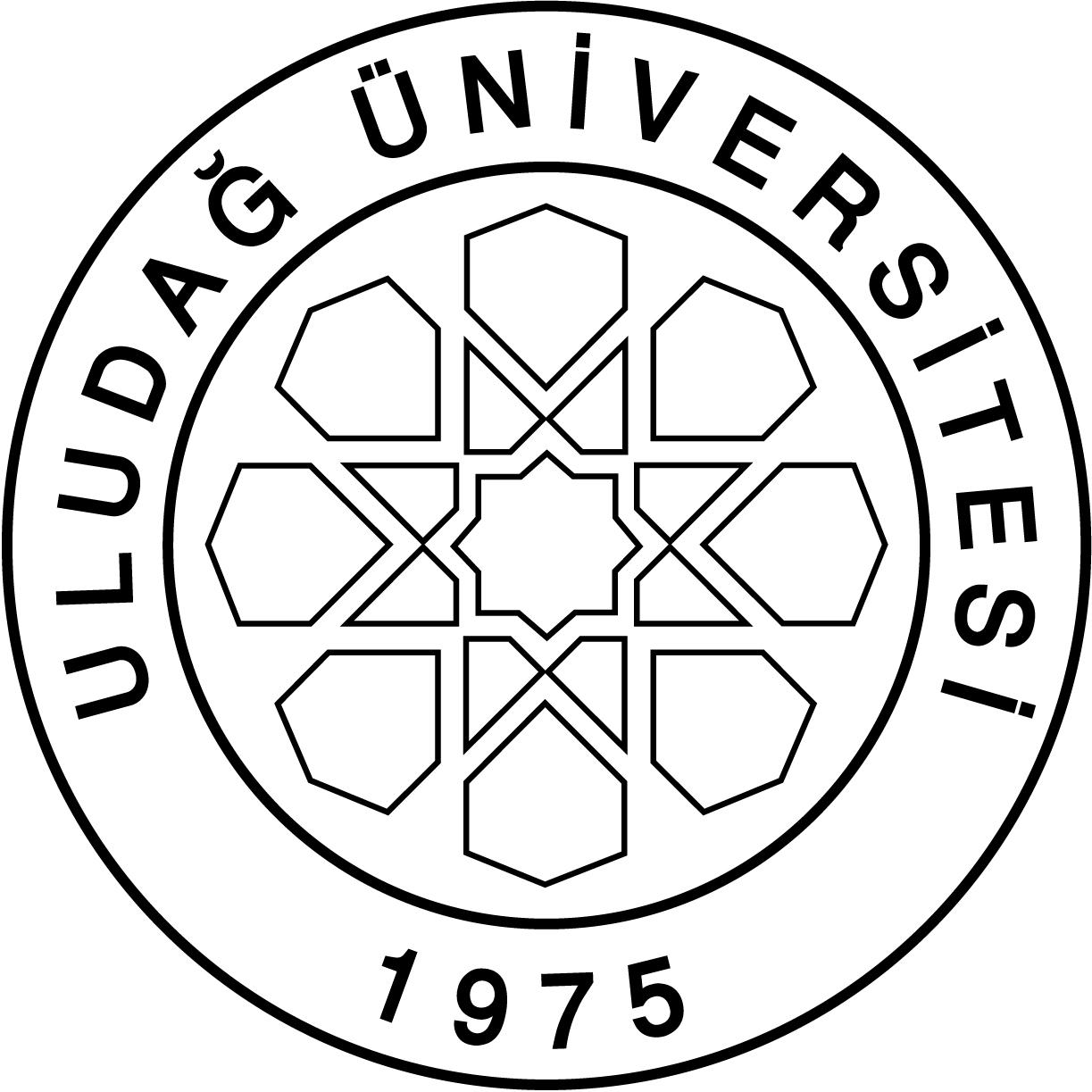  SOSYAL BİLİMLER ENSTİTÜSÜ  2019-2020 GÜZ DÖNEMİ EĞİTİM-ÖĞRETİM YILI HAFTALIK DERS PROGRAMI VE SINAV ÇİZELGESİProgramı			:  Yüksek Lisans	X DoktoraAnabilim Dalı	/ Bilim Dalı	: Sosyoloji    /  SosyolojiDersin KoduDersin AdıDersinDersinDersinÖğretim ÜyesiAdı Soyadı  PazartesiPazartesiPazartesiSalıSalıÇarşambaÇarşambaPerşembePerşembeCumaCumaSınav TarihiSaatiYeriDersin KoduTürüAktsKrediBaş. SaatiBitiş SaatiBaş. SaatiBaş. SaatiBitiş SaatiBaş. SaatiBitiş SaatiBaş. SaatiBitiş SaatiBaş. SaatiBitiş SaatiSOS6101SOSYOLOJİNİN KLASİKLERİ IZ73Doç. Dr. Bengül Güngörmez13:0015:25E-234SOS6103SOSYOLOJİ ve ÇAĞDAŞ TÜRKİYE’NİN SORUNLARIZ73Doç. Dr. İbrahim Keskin14:4017:00E-235SOS6107ANGLOSAKSON DÜŞÜNCE GELENEKLERİS52Doç. Dr. İbrahim Keskin08:5010:25E-235SOS6109YENİ TOPLUMSAL HAREKETLERS52Dr. Öğr. Üyesi Fatih Aman13:00     13:00     14:35E-233SOS6111TÜRKİYE’NİN TOPLUMSAL YAPISI VE DEĞİŞİMS52Dr. Öğr. Üyesi Enes Battal Keskin13:0014:35     E-230SOS6113DİN ve TOPLUMS52Dr. Öğr. Üyesi Fatih Aman08:50     10:25     E-233SOS6115SİVİL TOPLUM ve DEMOKRASİS52Doç. Dr. Bengül Güngörmez15:3017:00E-234Doç.Dr.İbrahim KESKİN          Anabilim Dalı BaşkanıProf. Dr. Aşkın KESEREnstitü Müdürü…/…/….